L’inscription sera définitive à réception du dossier par le lycée pour le  Lundi  31 mai 2022  (délai de rigueur).Je soussigné(e) (nom, prénom)…........................................................... Certifie exacts les renseignements fournis, déclare avoir pris connaissance :1er) des conditions d’admission et vous adresse mon dossier de candidature, ainsi que les documents demandés en vue de mon admission.2ème) du règlement intérieur de l’établissement. Tout inscription dans l’établissent vaut une prise de connaissance et un engagement à respecter le règlement. Date : 					Signature :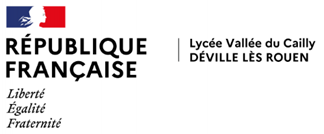 DOSSIER D’INSCRIPTION2ème ANNEE2022/2023BTS EN FORMATION INITIALE (BTS EN 2 ANS)Votre dossier de candidature comprend, d’une part :Pour tous les CANDIDATS :Fiche de situation  personnelleFiche en cas d’UrgenceFiche InfirmerieFiche intendanceRIB au nom du responsable FinancierPour les CANDIDATS Majeurs de nationalité étrangère :	Extrait de naissance traduit en français	Photocopie de la carte de séjour en cours de validitéPour les CANDIDATS Boursiers du CROUS :	Notification de bourse pour l’année 2022/2023NB : Aucun dossier incomplet ne sera accepté A retourner par mail. : » nath.jocou@ac-normandie.fr « ou à déposer Au Lycée de la Vallée du Cailly Inscription BTS 44 rue du Petit Aulnay76250 DEVILLE LES ROUEN